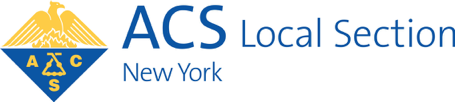 American Chemical Society’s New York Section, Inc.www.NewYorkACS.orgChemistry Olympiad 2024Individual Student Registration FormRegistration for the Chemistry Olympiad is normally done through a student’s school.  Please check with your chemistry teacher to see if your school is registering students before filling this registration out.If a student is homeschooled or attends a school which has declined to participate in the Chemistry Olympiad, the student may register as an individual.  To do so it is necessary to complete this form and have it sent to olympiad@newyorkacs.org from the teacher’s school email address.The form should be sent as an attachment to a message which has the subject field “Individual Student - Chemistry Olympiad Registration.”  Alternatively the form can be mailed to:Stephen Z. Goldberg, USNCO210 Carrollwood Drive	Tarrytown, NY 10591If this form is returned by mail the teacher should also sign the form to indicate that the teacher understands that no other student from the school will be able to register for the Olympiad.Student’s name:Student’s mailing addressStudent’s phone number:page 1 of 2Student’s email address: School Name:Chemistry Teacher’s name:Teacher’s email address:Teacher’s phone number:The registration fee is $5 and should be a check payable to ACS New York Section.Deadline: Must be received by February 23, 2024-If you are returning this form by U.S. mail please be sure to include the check and send both to:Stephen Z. Goldberg, USNCO210 Carrollwood Drive		Tarrytown, NY 10591If you are sending this form by email as described on the previous page, mail your check to the address above and please provide information in the email (scan of check, check number, or similar information) so that we can match your check with your registration form.page 2 of 2